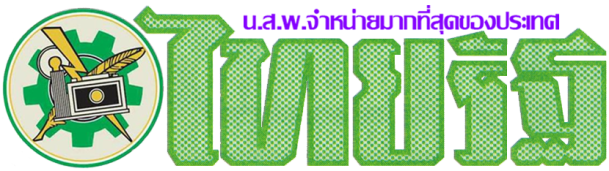 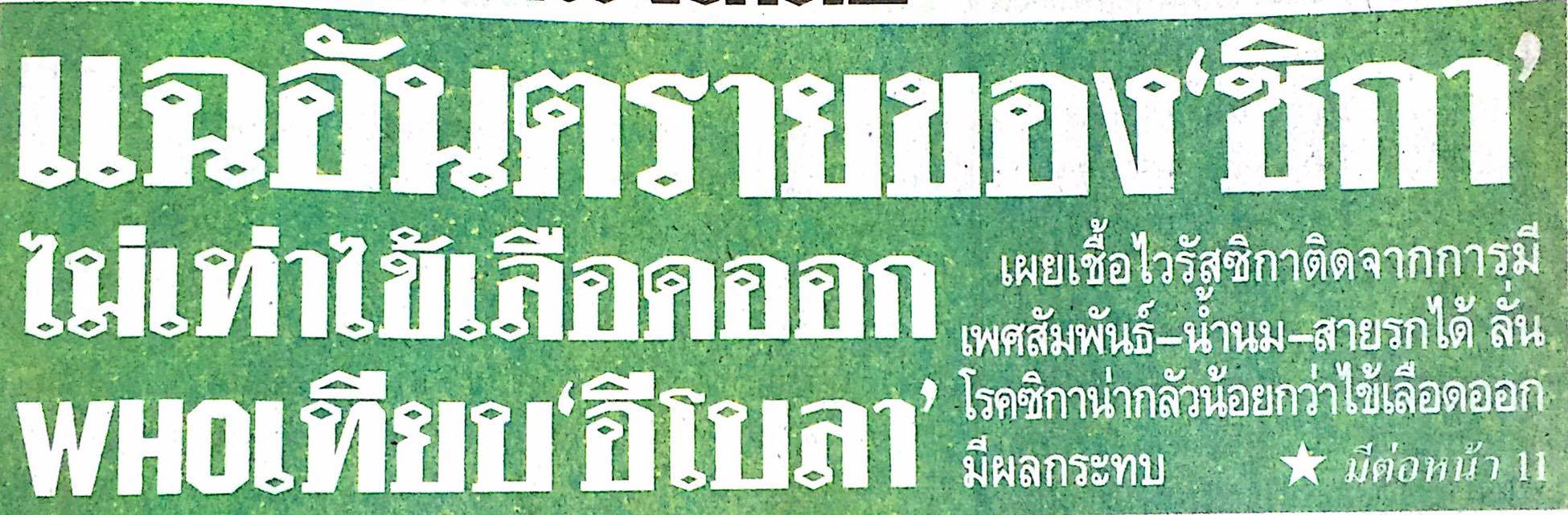 ข่าวประจำวันพฤหัสบดีที่ 4 กุมภาพันธ์ 2559 (หน้าที่ 1,11)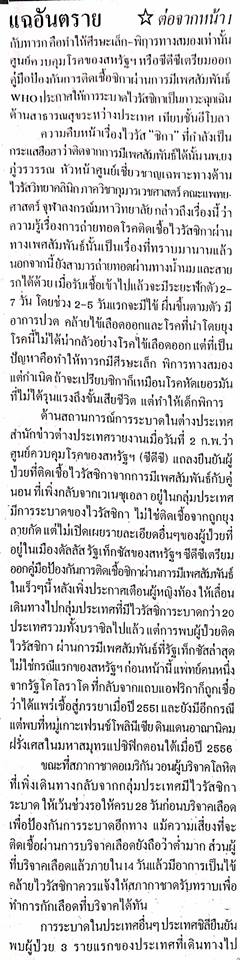 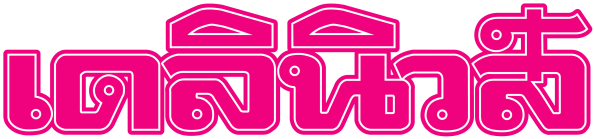 ข่าวประจำวันพฤหัสบดีที่ 4 กุมภาพันธ์ 2559 (หน้าที่ 15)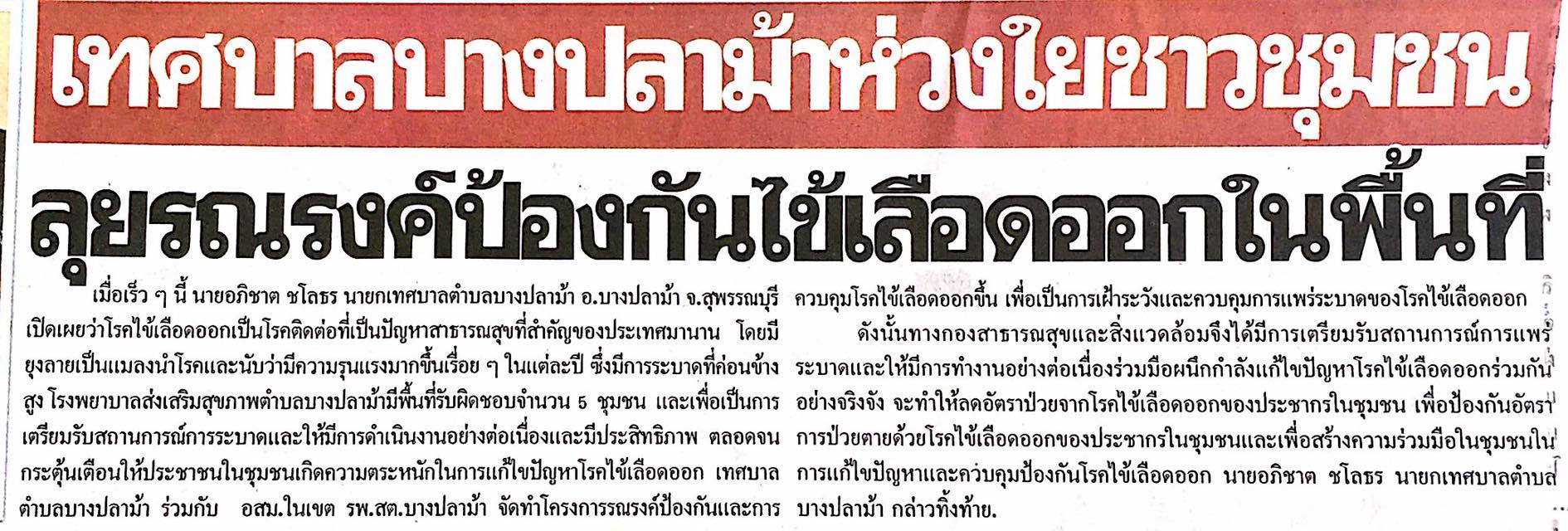 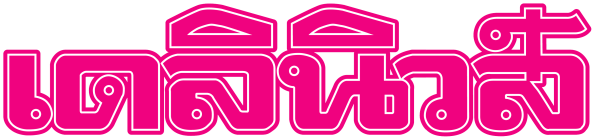 ข่าวประจำวันพฤหัสบดีที่ 4 กุมภาพันธ์ 2559 (หน้าที่ 1,9)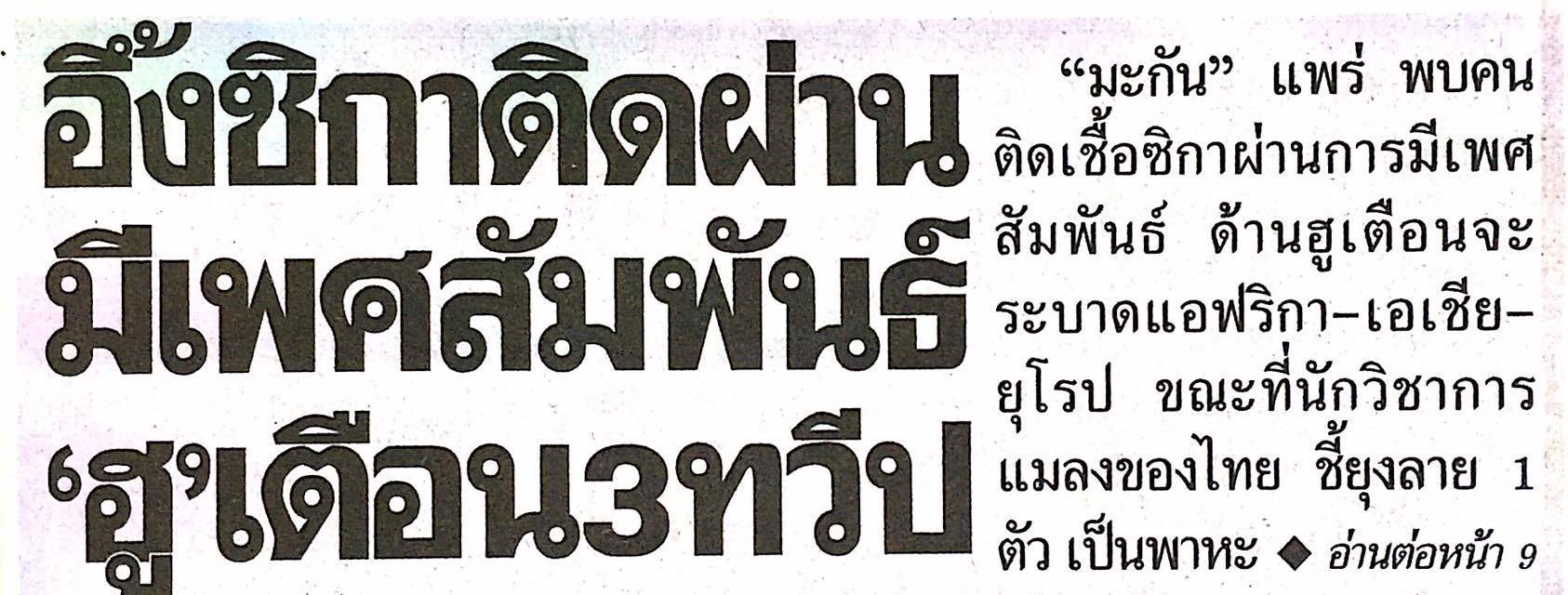 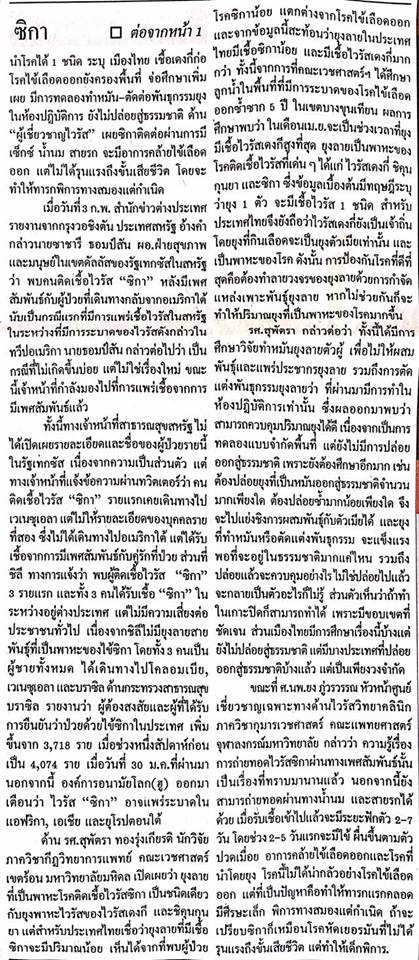 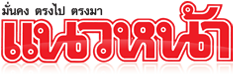 ข่าวประจำวันพฤหัสบดีที่ 4 กุมภาพันธ์ 2559 (หน้าที่ 15)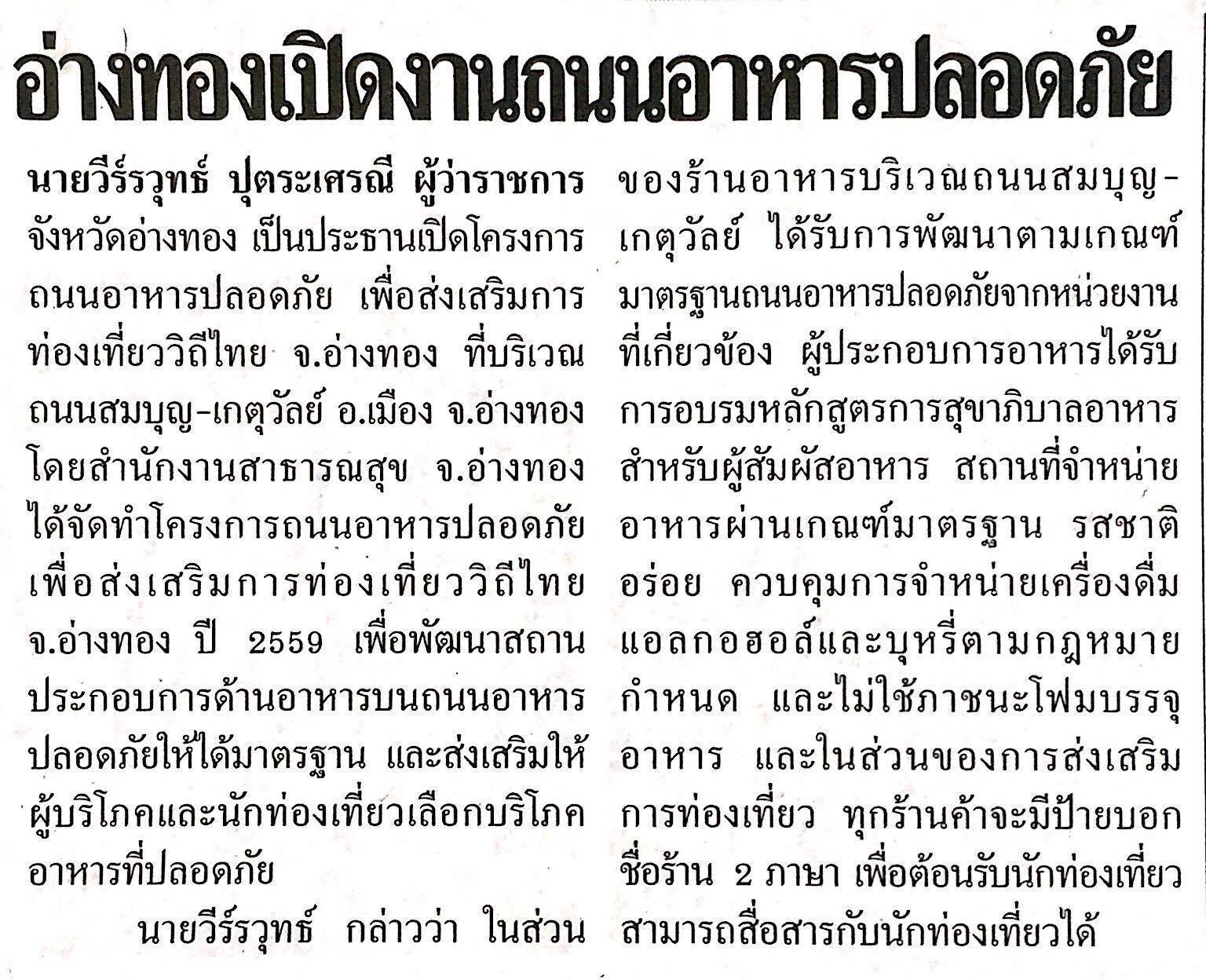 ข่าวประจำวันพฤหัสบดีที่ 4 กุมภาพันธ์ 2559 (หน้าที่ 21)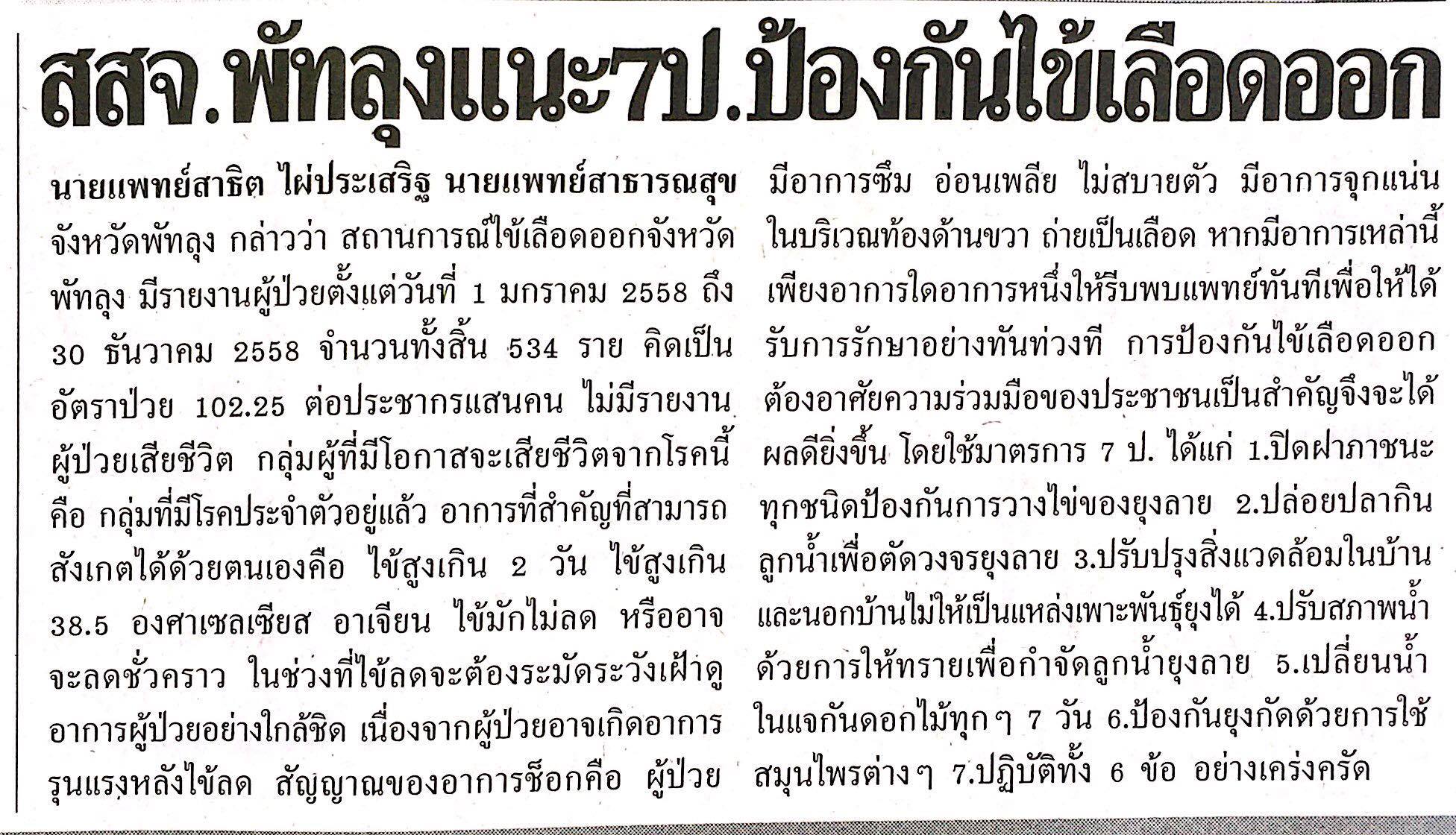 ข่าวประจำวันพฤหัสบดีที่ 4 กุมภาพันธ์ 2559 (หน้าที่ 21)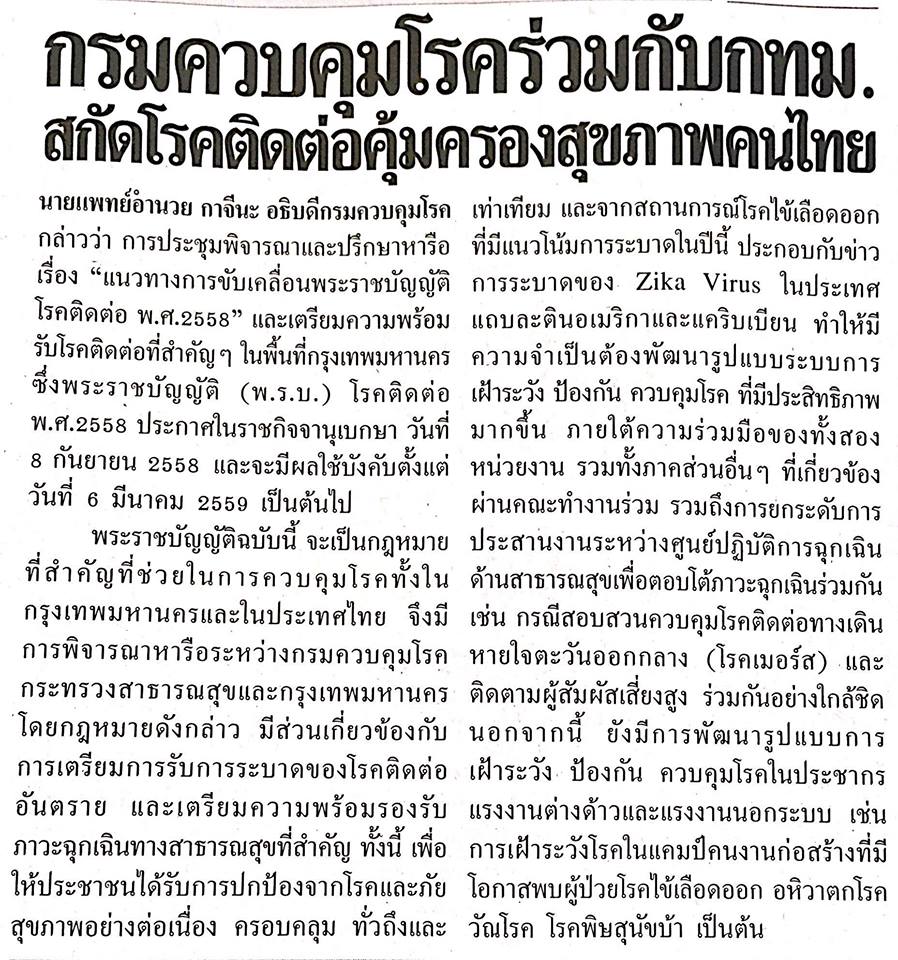 